ЖУРНАЛ  «Наука и бизнес: пути развития»Журнал создан с целью формирования научно-информационной среды МОО «Фонд развития науки и культуры».Основной задачей деятельности журнала является распространение на территории России, стран СНГ и дальнего зарубежья информации о научных разработках, проводимых учеными и ведущими специалистами, формирование вокруг журнала научных школ и направлений, информационная поддержка приоритетных научных исследований, популяризация прогрессивных научных идей. Учредителем журнала «НАУКА И БИЗНЕС: ПУТИ РАЗВИТИЯ» является МОО «Фонд развития науки и культуры».Журнал издается 12 раз в год;выпускается как в обычной сводной форме, так и в виде тематических выпусков по отдельным проблемам;статьи публикуются на одном из 2-х языков: русском, английском и сопровождаются  аннотациями  на каждом из этих языков; могут выпускаться с двуязычными вставками по основным фрагментам внутри статьи;к публикации в журнале принимаются статьи, обзоры, краткие сообщения, дискуссионные материалы, письма в редакцию, а также серийные статьи, а при  необходимости – отдельные расширенные препринты работ и диссертаций с публикацией в журнале их рефератов;объем статей жестко не ограничивается: он должен соответствовать их содержанию;статьи проходят профессиональное рецензирование и представляются членам редколлегии;статьи, имеющие приоритетный характер, публикуются в срочном порядке;за автором сохраняется право публикации переводов или переработанных материалов статьи в других изданиях;авторы могут заказать дополнительно за плату необходимое число журналов или оттисков своей статьи;можно заказывать как сводный том журнала, так и отдельные части по рубрикам;Основные разделы:	05.02.08 – Технология машиностроения (технические науки),  05.02.13 – Машины, агрегаты и процессы (по отраслям) (технические науки),    05.02.22 – Организация производства (по отраслям) (технические науки),   05.02.23 – Стандартизация и управление качеством продукции (технические науки),  05.13.12 – Системы автоматизации проектирования (по отраслям) (технические науки),   05.13.12 – Системы автоматизации проектирования (по отраслям) (физико-математические науки),  05.13.15 – Вычислительные машины, комплексы и компьютерные сети (технические науки),  05.13.15 – Вычислительные машины, комплексы и компьютерные сети (физико-математические науки),  05.13.18 – Математическое моделирование численные методы и комплексы программ (геолого-минералогические науки) ,  05.13.18 – Математическое моделирование численные методы и комплексы программ (технические науки),  05.13.19 – Методы и системы защиты информации, информационная безопасность (физико-математические науки),  08.00.05 – Экономика и управление народным хозяйством (по отраслям и сферам деятельности) (экономические науки),  08.00.10 – Финансы, денежное обращение и кредит (экономические науки),  08.00.13 – Математические и инструментальные методы экономики (экономические науки),  08.00.14 – Мировая экономика (экономические науки).Условия публикации и требования к оформлению статей:Комплектность материаловРукопись статьи, выполненная в редакторе Word для Windows’97–2000 присылается в редакцию в эл. виде по эл. почте.Уникальность текста Заимствований, цитирований и самоцитирований должно быть не более 25%, уникальность текста - не менее 75%. К рукописи необходимо приложить скриншот проверки на плагиат или ссылку на отчет о проверке. Рекомендуемый ресурс для проверки https://text.ru/antiplagiatВ рукопись включаются:Индекс УДК; название статьи; имя, отчество, фамилия автора (авторов); название кафедры или организации (для каждого автора); ключевые слова и фразы; аннотация на русском языке; список обозначений; список литературы. К статье на русском языке надо прилагать также ее название, название кафедры (организации), аннотацию и ключевые слова и фразы на английском языке или на языках, которыми владеют авторы. Тексты аннотаций должны быть идентичны. При представлении статьи на английском языке прилагается в обязательном порядке текст статьи и аннотация на русском языке. Ключевые слова и фразы  представляются в форме, принятой в ведущих журналах по данной отрасли науки в алфавитном порядке. Максимальное количество ключевых выражений 7-9, количество слов в каждом не более 3.Сведения об авторах (фамилия, имя, отчество, ученая степень, место работы, занимаемая должность, обязателен адрес e-mail, домашний и служебный адреса и телефоны). Обозначения даются в начале статьи, за аннотацией перед основным текстом, в рамке в две колонки. Указывается размерность величин в системе СИ или в других разрешенных к использованию единицах. Если обозначений меньше 7-8, то можно указывать их в тексте. Список обозначений составляется по алфавиту в следующем порядке: русские – написание прямое, латинские – написание курсивом, греческие – написание прямое, прочие символы и аббревиатуры.Математические формулы  должны быть написаны четко. Редакция не накладывает ограничений на количество и сложность формул (см. технические требования). Иллюстрации – качественные фотографии, чертежи, схемы. Размер иллюстраций не должен превышать размера рабочего поля журнала. Список литературы Список использованной литературы составляется в алфавитном порядке. 
ГОСТ 7.1–2003. Каждая позиция списка литературы должна содержать: фамилии и инициалы всех авторов, точное название книги, год, издательство и место издания, номера (или общее число) страниц, а для журнальных статей – фамилии и инициалы всех авторов, название статьи и название журнала, год выхода, том, номер журнала и номера страниц. Ссылки на иностранную литературу следует писать на языке оригинала без сокращений.Список литературы оформляется на русском языке и в транслите (на латинице).Обязательным условием является:наличие транслитерации используемых источников;отчет об оригинальности текста.Технические требования к оформлению рукописиФайл в формате *.doc или *.rtf Формат листа А4 (210297 мм), поля: сверху 20 мм, снизу 20 мм, слева 30 мм, справа .Шрифт: размер (кегль) 14, тип Times New Roman. Межстрочное расстояние полуторное. Красная строка . Редактор формул версия Math Type Equation 2 – 4. Шрифт в стиле основного текста Times New Roman; переменные – курсив, греческие – прямо, матрица-вектор – полужирный; русские – прямо.Размеры в математическом редакторе (в порядке очередности):обычный – , крупный индекс – , мелкий индекс – , крупный символ – мелкий символ – Рисунки, выполненные в графическом редакторе, подавать исключительно в форматах tif, doc (сгруппированные, толщина линии не менее ), pcx. Ширина рисунка – не более .Редакционная коллегия направляет присланные статьи на рецензирование ведущим специалистам  по указанным направлениям.Оплата редакционно-издательских услуг - 1000 руб. за 1 страницу. Минимальное количество страниц – 6. Годовая подписка на журнал составляет 3000 руб. за 12 номеров + 1200 руб. за доставку 12 номеров по России.Стоимость отправки одной бандероли (не более 1 сборника в одном почтовом отправлении на один почтовый адрес): по России - 200 руб. 00 коп., страны ближнего зарубежья (СНГ) - 500 руб. 00 коп., страны дальнего зарубежья - 800 руб. 00 коп. Условия подписки на журнал во вложении в файле PODPISKA.doc Адрес редакции:           Россия, Москва, ул. Малая Переяславская, д. 10, к. 26 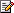                                        Тел.: 8(915) 678-88-44 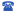                                        E-mail: nauka-bisnes@mail.ru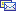                      Сайт: http://globaljournals.ru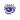 Зам. главного редактора - Воронкова Ольга Васильевна